US History- Miss Natalie                                                                                                                  Name:_____________________The WWI Battlefront Experience Station ActivityDirections: With your partner move through the 5 stations that contain information about the battlefront during WWI.  With the materials for each station, answer the corresponding questions to the image/text.  Make sure to answer all questions in complete sentences. You do not have to complete the stations in order, however you MUST do station 5 last!Station1: World War I Poetry Rudyard Kipling “For All We Have and Are” and John McCrae “In Flanders Fields”What are the two poems about and how does it describe a soldier’s experience in WWI?What images or feelings do the two poems evoke?Chose two words from each poem that stand out. Why do think the authors chose them?Compare the two poems. Are these images of war similar or different? Or both? Station 2: Henry JohnsonHow did Henry Johnson come to be in France on that fateful day in May?What was the outcome of “The Battle of Henry Johnson”?How was Henry Johnson treated by the military when he returned home?How do you think WWI affected race relations in the United States?Station 3: Images of WWIWhat do you notice about the images? What feelings do the images evoke? How do the images describe World War I?Why do you think the photographer chose to take these images?In your opinion, how do images impact war? Does the presence of photographs change the public’s opinion of war? Station 4: “Reader’s Theater Script-A Soldier’s Voice from WWI: Gallipoli”Where is the World War I solider from?Who was Turkey fighting against? Why did Great Britain want to defeat the Ottoman Empire?What is the war like for the solider Mehemed? What was the emotional toll of the war?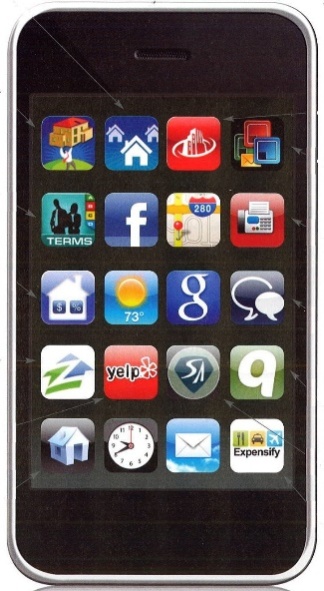 Station 5: Solider APP You are an APP designer who has been transported back to 1917. Your task is to use the information from the station activity on what life was like on the battlefront to create at least 2 different APPs for a solider in WWI. Think about what APPS a solider would need to survive the battlefront in Europe. You must design the square symbol to represent each APP and then provide an explanation of what the APP does.APP 1 Name: _______________________________________________________					Explanation: APP 2 Name: _______________________________________________________ 					Explanation: